+-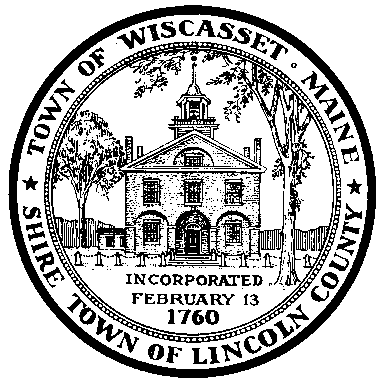 -WISCASSET HISTORIC PRESERVATION COMMISSION AGENDASeptember 1, 2016 at 5:00 p.m. Wiscasset Town Office Meeting RoomCall meeting to orderConsideration of August 4, 2016 minutesCertificate of Appropriateness Application-  Applicant- 39 Gardiner Street- U-5, Lot 21- Sign permit  Applicant- 51 Bath Road- U-5, Lot 01- Sign permit Reflection on first Section 106 Review Process Meeting Update on letter to property owners Procedural review- parliamentary process and certificate of appropriateness review Ordinance review- Solar Panels Other Business Next Meeting –October 6, 2016 at 5 p.m.AdjournNote: Please call Ben Averill, Town Planner, at 882-8200 x106if you cannot attend a meeting.